УТВЕРЖДАЮзаместитель министра экологии и рационального природопользования Красноярского края______________ П.Л. Борзых	МАТЕРИАЛЫ,ОБОСНОВЫВАЮЩИЕ ЛИМИТЫ И КВОТЫ ДОБЫЧИ ОХОТНИЧЬИХ РЕСУРСОВ НА ТЕРРИТОРИИ КРАСНОЯРСКОГО КРАЯ НА ПЕРИОД С 1 АВГУСТА 2020 ГОДА ДО 1 АВГУСТА 2021 ГОДАОценка воздействия на окружающую средунамечаемой хозяйственной деятельностиИсполнитель: Консультант отдела организации учета и использования объектов животного мира и водных биологических ресурсов					Н.В. ДемьяненкоСогласовано:Начальник отдела организации учета и использования объектов животного мира и водных биологических ресурсов					Е.В. ЧеркасоваНачальник отдела государственного контроля и надзорав области охраны и использования объектов животного мира и среды их обитания							А.В. КоробкинКрасноярск, 2020 г.Содержание1. ОБЩИЕ СВЕДЕНИЯ	41.1. Заказчик деятельности с указанием официального названия организации (юридического, физического лица), адрес, телефон, факс	41.2. Название объекта проектирования и планируемое место его реализации	41.3. Фамилия, имя, отчество, телефон сотрудника - контактного лица	41.4. Характеристика типа обосновывающей документации	42. ПОЯСНИТЕЛЬНАЯ ЗАПИСКА ПО ОБОСНОВЫВАЮЩЕЙ ДОКУМЕНТАЦИИ	43. ЦЕЛЬ И ПОТРЕБНОСТЬ РЕАЛИЗАЦИИ НАМЕЧАЕМОЙ ХОЗЯЙСТВЕННОЙ ДЕЯТЕЛЬНОСТИ. ОБОСНОВАНИЕ НАМЕЧАЕМОЙ ДЕЯТЕЛЬНОСТИ ПО ИЗЪЯТИЮ ОХОТНИЧЬИХ РЕСУРСОВ В ПРОЕКТИРУЕМЫХ ОБЪЕМАХ	94. ОПИСАНИЕ АЛЬТЕРНАТИВНЫХ ВАРИАНТОВ ПРОЕКТНЫХ РЕШЕНИЙ, ВКЛЮЧАЯ ПРЕДЛАГАЕМЫЙ «НУЛЕВОЙ ВАРИАНТ» (ОТКАЗ ОТ ДЕЯТЕЛЬНОСТИ)	105. ЭКСПЕРТНЫЕ ОЦЕНКИ И ПРОГНОЗ ВОЗДЕЙСТВИЯ НА ЭКСПЛУАТИРУЕМЫЕ ПОПУЛЯЦИИ ОХОТНИЧЬИХ ЖИВОТНЫХ ПО ОСНОВНЫМ ВАРИАНТАМ ПРОЕКТНЫХ РЕШЕНИЙ	115.1. Оценка условий зимовки охотничьих животных и погодных условий в период проведения ЗМУ.	115.2. Результаты и оценка качества проведенных учетных работ.	125.3. Обоснование планируемых лимитов добычи охотничьих ресурсов	145.3.1.	Лось	145.3.2.	Благородный олень (марал)	165.3.3.	Косуля сибирская	185.3.4.	Дикий северный олень	215.3.5.	Кабарга	315.3.6.	Овцебык	315.3.7.	Сибирский горный козел (козерог)	335.3.8.	Соболь	355.3.9.	Рысь	355.3.10.	Бурый медведь	365.3.11.	Барсук	375.3.12.	Выдра	385.4. Причины несоотвествия планируемых квот заявкам охотпользователей.	405.5. Оценка основных лимитирующих факторов.	405.6. Оценка и прогноз воздействия на эксплуатируемые популяции охотничьих видов животных планируемой деятельности по основному варианту проектного решения.	426. МЕРЫ ПО ПРЕДОТВРАЩЕНИЮ ИЛИ СМЯГЧЕНИЮ ВОЗМОЖНЫХ НЕГАТИВНЫХ ПОСЛЕДСТВИЙ ПЛАНИРУЕМОЙ ХОЗЯЙСТВЕННОЙ ДЕЯТЕЛЬНОСТИ ДЛЯ ЭКСПЛУАТИРУЕМЫХ ПОПУЛЯЦИЙ ОХОТНИЧЬИХ ВИДОВ ЖИВОТНЫХ	437. ИНФОРМАЦИЯ ОБ ОБЩЕСТВЕННЫХ ОБСУЖДЕНИЯХ ОЦЕНКИ ВОЗДЕЙСТВИЯ НА ОКРУЖАЮЩУЮ СРЕДУ НАМЕЧАЕМОЙ ХОЗЯЙСТВЕННОЙ ДЕЯТЕЛЬНОСТИ	448. РЕЗЮМЕ НЕТЕХНИЧЕСКОГО ХАРАКТЕРА	444ПРИЛОЖЕНИЕ № 1 Ведомости расчета численности охотничьих животных по материалам ЗМУ 2020 года на 31 л.ПРИЛОЖЕНИЕ № 2 Информация ООО «Иджир» по численности козерога
за 2019 год на 7 л.ПРИЛОЖЕНИЕ № 3 Результаты государственного мониторинга КГКУ «Дирекция по ООПТ» на 10 л. ПРИЛОЖЕНИЕ № 4 Определение лимитов добычи основных эксплуатационных группировок косули сибирской на 1 л.ПРИЛОЖЕНИЕ № 5. Протокол заседания комиссии администрации Эвенкийского муниципального района по разработке предложений по распределению квот добычи дикого северного оленя таймырской популяции от 27.04.2020 г на 5 л. ПРИЛОЖЕНИЕ № 6 «Современные данные о структуре популяции овцебыка на полуострове Таймыр» М.Г. Бондарь, Л.А. Колпащиков, 2019 г. на 6 л.ПРИЛОЖЕНИЕ № 7 Документированная информация по гибели охотничьих ресурсов 
на 2 л. ПРИЛОЖЕНИЕ № 8-9 Материалы общественных слушаний на ____ л.1. ОБЩИЕ СВЕДЕНИЯ1.1. Заказчик деятельности с указанием официального названия организации (юридического, физического лица), адрес, телефон, факсЗаказчиком деятельности является министерство экологии и рационального природопользования Красноярского края (660009, г. Красноярск, ул. Ленина, 125, тел. (391) 249-38-53, факс (391) 249-31-00).1.2. Название объекта проектирования и планируемое место его реализацииМатериалы, обосновывающие лимиты и квоты добычи охотничьих ресурсов на территории Красноярского края, на период с 1 августа 2020 года до 1 августа 2021 года.Намечаемая хозяйственная деятельность планируется на территории закрепленных и общедоступных охотничьих угодий Красноярского края.1.3. Фамилия, имя, отчество, телефон сотрудника - контактного лица Демьяненко Наталья Васильевна, консультант отдела организации учета и использования объектов животного мира и водных биологических ресурсов министерства экологии и рационального природопользования Красноярского края, тел. (391) 227-62-08.1.4. Характеристика типа обосновывающей документацииМатериалы, обосновывающие лимиты и квоты добычи охотничьих ресурсов на территории Красноярского края, являются проектом нормативно-технического документа в области охраны окружающей среды и представляются на государственную экологическую экспертизу согласно статье 20 Федерального закона от 24 апреля 1995 года № 52-ФЗ «О животном мире», статьи 12 Федерального закона от 23 ноября 1995 года № 174-ФЗ «Об экологической экспертизе».Состав и содержание материалов установлены требованиями статьи 14 Федерального закона от 23 ноября 1995 года № 174-ФЗ «Об экологической экспертизе», Положения об оценке воздействия намечаемой хозяйственной и иной деятельности на окружающую среду в Российской Федерации, утвержденного приказом Госкомэкологии России от 16 мая 2000 года № 372.2. ПОЯСНИТЕЛЬНАЯ ЗАПИСКА ПО ОБОСНОВЫВАЮЩЕЙ ДОКУМЕНТАЦИИОдним из основных принципов использования охотничьих ресурсов, согласно части 1 статьи 2 Федерального закона от 24.07.2009 № 209-ФЗ «Об охоте и о сохранении охотничьих ресурсов и о внесении изменений в отдельные законодательные акты Российской Федерации» (далее – Федерального закона № 209-ФЗ), является обеспечение устойчивого существования и устойчивого использования охотничьих ресурсов, сохранение их биологического разнообразия. Для организации рационального использования охотничьих ресурсов, сохранения охотничьих ресурсов и среды их обитания применяются данные государственного мониторинга охотничьих ресурсов и среды их обитания (часть 3). Согласно статье 36 Федерального закона № 209-ФЗ государственный мониторинг представляет собой систему регулярных наблюдений за: численностью и распространением охотничьих ресурсов, размещением их в среде обитания, состоянием охотничьих ресурсов и динамикой их изменения по видам; состоянием среды обитания охотничьих ресурсов и охотничьих угодий (часть 1). Государственный мониторинг осуществляется органами государственной власти в пределах их полномочий, определенных в соответствии со статьями 32 - 34 настоящего Федерального закона (часть 4). Орган исполнительной власти субъекта Российской Федерации, осуществляющий государственный мониторинг на территории субъекта Российской Федерации, предоставляет данные государственного мониторинга уполномоченному федеральному органу исполнительной власти (часть 5). Порядок осуществления государственного мониторинга и применения его данных устанавливается уполномоченным федеральным органом исполнительной власти (часть 6).Приказом Минприроды России от 06.10.2010 № 344 «Об утверждении Порядка осуществления государственного мониторинга охотничьих ресурсов и среды их обитания и применения его данных» (далее – Порядок № 344) предусмотрено, что при осуществлении государственного мониторинга определяется, в том числе, численность и распространение охотничьих ресурсов (по видам), размещение их в среде обитания (в разрезе охотничьих угодий и иных территорий, являющихся средой обитания охотничьих ресурсов). Государственный мониторинг на территории субъекта Российской Федерации, за исключением особо охраняемых природных территорий федерального значения, осуществляет орган исполнительной власти субъекта Российской Федерации, уполномоченный в области охоты и сохранения охотничьих ресурсов (далее - уполномоченный орган) (пункты 4, 5 Порядка № 344).При осуществлении государственного мониторинга, в том числе, осуществляется сбор сведений о численности и состоянии охотничьих ресурсов: в общедоступных охотничьих угодьях и на иных территориях, являющихся средой обитания охотничьих ресурсов, - уполномоченными органами; в закрепленных охотничьих угодьях - юридическими лицами, индивидуальными предпринимателями, заключившими охотхозяйственные соглашения (далее – охотпользователи) (пункт 7.2 Порядка № 344). Ежегодно до 1 апреля охотпользователи представляют в уполномоченный орган данные о численности и распространении охотничьих ресурсов (по видам), динамике изменения численности охотничьих ресурсов (по видам), состоянии охотничьих ресурсов (плодовитость, заболевания охотничьих ресурсов). В соответствии с пунктом 11 Порядка ведения государственного учета, государственного кадастра и государственного мониторинга объектов животного мира, утвержденного приказом Минприроды России от 22.12.2011 № 963, мероприятия по учету численности и распространения объектов животного мира проводятся в соответствии с принятыми методиками, а при их отсутствии - по имеющимся научным подходам учета для видов или групп видов объектов животного мира.Единственной принятой методикой учета численности охотничьих ресурсов, позволяющей определить численность диких копытных животных и пушных зверей (за исключением зимоспящих и полуводных) до настоящего времени является методика зимнего маршрутного учета (далее – ЗМУ), которая утверждена приказом Минприроды России от 11.01.2012 № 1 «Об утверждении Методических указаний по осуществлению органами исполнительной власти субъектов Российской Федерации переданного полномочия Российской Федерации по осуществлению государственного мониторинга охотничьих ресурсов и среды их обитания методом зимнего маршрутного учета» (далее – Методические указания).Согласно п. 3 Методических указаний данные учета численности зверей и птиц методом ЗМУ используются при определении квот добычи соответствующих видов охотничьих ресурсов, норм допустимой добычи охотничьих ресурсов и норм пропускной способности охотничьих угодий, принятии решения органами государственной власти о регулировании численности охотничьих ресурсов, осуществлении анализа состояния популяций охотничьих ресурсов.В соответствии с частями 13 и 14 статьи 1 Федерального закона № 209-ФЗ лимит добычи охотничьих ресурсов - объем допустимой годовой добычи охотничьих ресурсов. Квота добычи охотничьих ресурсов - часть лимита добычи охотничьих ресурсов, которая определяется в отношении каждого охотничьего угодья.Согласно части 3 статьи 24 Федерального закона № 209-ФЗ лимит добычи охотничьих ресурсов утверждается для каждого субъекта Российской Федерации высшим должностным лицом субъекта Российской Федерации (руководителем высшего исполнительного органа государственной власти субъекта Российской Федерации) в срок не позднее 1 августа текущего года на период до 1 августа следующего года.Согласно части 8 статьи 24 Федерального закона № 209-ФЗ состав документа об утверждении лимита добычи охотничьих ресурсов, порядок подготовки, принятия этого документа и внесения в него изменений устанавливаются уполномоченным федеральным органом исполнительной власти.Указанные вопросы урегулированы приказом Минприроды России от 29.06.2010 № 228 «Об утверждении порядка принятия документа об утверждении лимита добычи охотничьих ресурсов, внесения в него изменений и требований к его содержанию» (далее – приказ № 228).Порядком принятия документа об утверждении лимита добычи охотничьих ресурсов и внесения в него изменений, утвержденным приказом № 228, предусмотрено, что охотпользователи до 15 апреля подают в уполномоченный орган заявку на установление квоты добычи для каждого вида охотничьих ресурсов. В заявке для каждого вида охотничьих ресурсов необходимо указать: свойственную для вида охотничьего ресурса площадь обитания (если охотустройство не производилось, указывается общая площадь охотничьего угодья); численность и показатель численности на 1000 га в текущем году и за два предыдущих года; квоту добычи, выраженную в процентах от численности охотничьего ресурса в текущем году; квоту добычи, выраженную в количестве особей, предполагаемых к изъятию, в том числе количество особей в возрасте до одного года, взрослых особей (самцов с неокостеневшими рогами, самцов во время гона, без подразделения по половому признаку) (пункт 4). Квота добычи охотничьих ресурсов определяется для каждого вида охотничьих ресурсов в соответствии с заявкой, представленной охотпользователем, в пределах установленных нормативов допустимого изъятия на основании данных о численности заявленного вида охотничьих ресурсов (пункт 5). Квота добычи охотничьих ресурсов не устанавливается: при отсутствии заявки; в случае отсутствия данных о численности охотничьих ресурсов в охотничьих угодьях или на иных территориях, являющихся средой обитания охотничьих ресурсов; в случае, при котором определение квоты добычи приводит к результату менее чем одна особь (пункт 7). В случае если планируемая квота добычи охотничьих ресурсов в закрепленном охотничьем угодье, указанная в заявке, выше, чем допускается нормативами допустимого изъятия охотничьих ресурсов, либо при установлении квоты не учтено снижение численности охотничьих ресурсов относительно численности в предыдущем сезоне охоты, уполномоченный орган устанавливает квоту добычи охотничьих ресурсов в отношении этого охотничьего угодья в меньшем объеме, чем объем, определенный заявкой, обосновывая причины такого несоответствия, о чем в трехдневный срок уведомляет охотпользователя, подавшего заявку (пункт 8). Для подготовки документа об утверждении лимита добычи охотничьих ресурсов в субъекте Российской Федерации уполномоченный орган: до 15 апреля осуществляет сбор заявок на установление квоты добычи охотничьих ресурсов, в отношении которых устанавливается лимит добычи; определяет лимит добычи каждого вида охотничьих ресурсов по субъекту Российской Федерации с указанием, при необходимости, их пола и возраста, на период с 1 августа текущего года до 1 августа следующего года, как сумму квот добычи охотничьих ресурсов в закрепленных охотничьих угодьях, квот добычи охотничьих ресурсов в общедоступных охотничьих угодьях и объемов добычи на территориях, являющихся средой обитания охотничьих ресурсов, но не являющихся охотничьими угодьями; до 1 мая направляет материалы, обосновывающие лимиты и квоты добычи охотничьих ресурсов в орган исполнительной власти субъекта Российской Федерации, уполномоченный проводить государственную экологическую экспертизу (пункты 9.1, 9.4, 9.5); после получения положительного заключения государственной экологической экспертизы, но не позднее 15 июня направляет на согласование в Минприроды России проект лимита добычи на территории субъекта Российской Федерации видов охотничьих ресурсов, лимит добычи которых утверждается по согласованию с федеральным органом исполнительной власти (далее – проект), с приложением пояснительной записки, содержащей оценку качества проведенных учетных работ в разрезе охотничьих угодий и иных территорий, являющихся средой обитания охотничьих ресурсов, и в целом по субъекту Российской Федерации, описание погодных условий в период проведения учетных работ, информацию о незаконной добыче и гибели охотничьих ресурсов, в отношении которых устанавливается лимит добычи, за предыдущий год (пункт 9.6). Проект должен содержать для каждого вида охотничьих ресурсов следующие сведения: численность в текущем году и за два предыдущих года; установленный лимит добычи охотничьего ресурса за два предыдущих года; освоение лимита за два предыдущих года, выраженное в процентах; устанавливаемый лимит добычи, в том числе взрослых особей и особей в возрасте до 1 года; устанавливаемые квоты добычи для охотничьих угодий и объемы добычи для территорий, являющихся средой обитания охотничьих ресурсов, но не являющихся охотничьими угодьями. Минприроды России осуществляет согласование проекта в соответствии с законодательством Российской Федерации (пункт 10). Уполномоченный орган до 31 июля представляет для утверждения высшему должностному лицу субъекта Российской Федерации (руководителю высшего исполнительного органа государственной власти субъекта Российской Федерации) проект документа об утверждении лимита добычи охотничьих ресурсов в субъекте Российской Федерации (пункт 12). Высшее должностное лицо субъекта Российской Федерации (руководитель высшего исполнительного органа государственной власти субъекта Российской Федерации) не позднее 1 августа утверждает лимит добычи охотничьих ресурсов (пункт 13). Документ, утверждающий лимиты добычи охотничьих ресурсов в субъекте Российской Федерации, подлежит официальному опубликованию в установленном порядке (пункт 14).Нормативы допустимого изъятия охотничьих ресурсов, применяемые в соответствии с пунктом 5 приказа № 228 при определении квот добычи охотничьих ресурсов, утверждены приказом Минприроды России от 30.04.2010 № 138 «Об утверждении нормативов допустимого изъятия охотничьих ресурсов и нормативов численности охотничьих ресурсов в охотничьих угодьях» (далее – приказ № 138).Так, согласно приложению 1 к приказу № 138 при значении показателя численности охотничьих ресурсов (лося, благородного оленя (марала), косули сибирской) до 1 особи на 1000 га охотничьих угодий, пригодных для обитания вида, норматив допустимого изъятия составляет 3 % от численности животных на 1 апреля текущего года по данным государственного мониторинга, при значении показателя численности от 1 до 2 особей на 1000 га норматив допустимого изъятия - 5%, от 2 до 4 особей на 1000 га – 7 %, от 4 до 6 особей на 1000 га – 8 % и т.д., независимо от значения показателя численности, норматив допустимого изъятия дикого северного оленя – от 3 до 18 %, кабарги, сибирского горного козла, овцебыка, выдры – от 3 до 5 %, бурого медведя – от 3 до 15 %, соболя – от 3 до 35 %, барсука, рыси – от 3 до 10 %.Представляемые материалы содержат краткую видовую характеристику состояния охотничьих ресурсов, оценку условий существования популяций охотничьих видов в предыдущие годы, проект лимитов добычи охотничьих ресурсов Красноярского края, с указанием пола и возраста, на период с 1 августа 2020 года до 1 августа 2021 года (далее – проект лимита), оценку воздействия намечаемой хозяйственной деятельности по изъятию объектов животного мира на окружающую среду, результаты общественных обсуждений.Проект лимита подготовлен в отношении 11 видов охотничьих ресурсов, для которых утверждается лимит добычи: лось, косуля сибирская, благородный олень, кабарга, дикий северный олень, сибирский горный козел, овцебык, бурый медведь, соболь, барсук, рысь. Лимит добычи охотничьих ресурсов определен как сумма квот добычи охотничьих ресурсов в общедоступных и закрепленных охотничьих угодьях.При определении лимита и квот добычи охотничьих ресурсов исключены особо охраняемые природные территории и территории зеленых зон, режимом которых запрещена охота, а также виды и эксплуатационные группировки животных, включенных в Перечень редких и находящихся под угрозой исчезновения.Квоты добычи охотничьих ресурсов для осуществления охоты в целях научно-исследовательской деятельности, образовательной деятельности, в целях акклиматизации, переселения и гибридизации охотничьих ресурсов, в целях содержания и разведения охотничьих ресурсов в полувольных условиях или искусственно созданной среде обитания не включены в проект лимита в связи с отсутствием заявок.3. ЦЕЛЬ И ПОТРЕБНОСТЬ РЕАЛИЗАЦИИ НАМЕЧАЕМОЙ ХОЗЯЙСТВЕННОЙ ДЕЯТЕЛЬНОСТИ. ОБОСНОВАНИЕ НАМЕЧАЕМОЙ ДЕЯТЕЛЬНОСТИ ПО ИЗЪЯТИЮ ОХОТНИЧЬИХ РЕСУРСОВ В ПРОЕКТИРУЕМЫХ ОБЪЕМАХЦелью реализации намечаемой хозяйственной деятельности является регулирование использования охотничьих ресурсов в Красноярском крае в объемах, позволяющих обеспечить их видовое разнообразие и сохранить их численность в пределах, необходимых для их расширенного воспроизводства.Потребность реализации намечаемой деятельности – обеспечение прав граждан на охоту в пределах Красноярского края, а также прав хозяйствующих субъектов края (охотпользователей) на пользование охотничьими ресурсами. Лимиты (объем) добычи лося, благородного оленя, косули сибирской, кабарги, дикого северного оленя, сибирского горного козла, овцебыка, бурого медведя, соболя, барсука, рыси определены в соответствии с приказами № 138 и № 228.Квоты добычи охотничьих ресурсов на территории Красноярского края определялись для каждого вида охотничьих ресурсов в пределах установленных нормативов допустимого изъятия на основании данных о численности охотничьих ресурсов, в соответствии с заявками, поступившими от охотпользователей по закрепленным охотничьим угодьям.Стабильная численность лимитируемых видов животных на территории Красноярского края в последние годы является показателем обоснованности определения лимитов добычи охотничьих ресурсов.Лимит добычи охотничьих ресурсов на территории Красноярского края проектируется в следующих объемах в зависимости от их численности по состоянию на 1 апреля 2020 года:лось – 2551 особь (3,0 % от численности), в т. ч.  самцы во время гона – 300 (12 % от лимита), без подразделения по половому признаку - 1875, до 1 года – 376 (15 % от лимита), косуля сибирская - 2470 особей (4,9 %), в т. ч. самцы во время гона – 295
(12 %), без подразделения по половому признаку - 1210, до 1 года – 965 (39 %), благородный олень – 939 особей (4,5 %), в т. ч. самцы во время гона – 79
(8 %), самцы с пантами – 91 (10 %), без подразделения по половому признаку - 648, до 1 года – 121 (13 %), дикий северный олень (лесной) – 7546 особей (8,5 %), дикий северный олень (тундровый) – 41700 особей (10 %),кабарга – 1218 особей (3,6 %), в т. ч. самцы – 883 (72 %),овцебык – 20 особей (0,2 %),сибирский горный козел – 40 особей (2,9 %)соболь – 99612 особей (30,0 %),рысь – 33 особи (3,2 %),бурый медведь – 1678 особей (5,4 %),барсук – 1557 особей (5,0 %), выдра – 2 особи (0,1 %). Добычу охотничьих ресурсов на территории Красноярского края в сезоне охоты 2020 – 2021 годов планируется осуществлять в соответствии с приказом Минприроды России от 16 ноября 2010 года № 512 «Об утверждении Правил охоты» и указом Губернатора Красноярского края от 08.04.2013 года № 62-уг «Об определении видов разрешенной охоты и параметров осуществления охоты в охотничьих угодьях Красноярского».4. ОПИСАНИЕ АЛЬТЕРНАТИВНЫХ ВАРИАНТОВ ПРОЕКТНЫХ РЕШЕНИЙ, ВКЛЮЧАЯ ПРЕДЛАГАЕМЫЙ «НУЛЕВОЙ ВАРИАНТ» (ОТКАЗ ОТ ДЕЯТЕЛЬНОСТИ)Альтернативным вариантом является отказ от деятельности («нулевой вариант»). Охота – это традиционный вид природопользования в Красноярском крае. В крае зарегистрировано 261 юридическое лицо и индивидуальный предприниматель, осуществляющих на основании охотхозяйственных соглашений и долгосрочных лицензий виды деятельности в области ведения охотничьего хозяйства и предоставляющих услуги в этой сфере, в том числе 23 общины коренных малочисленных народов Севера. В государственном охотхозяйственном реестре числятся 118 тыс. действующих охотничьих билетов, выданных физическим лицам, 36 организаций, осуществляющих на территории края закупку, переработку и продажу охотничьей продукции.Охота позволяет удовлетворять различные потребности населения в получении товарной продукции и продукции личного потребления (пушнины, мяса, лекарственно-технического сырья и т.д.), а также способствует развитию предпринимательства на территории края. Для малочисленных народов и этнических групп районов Крайнего Севера и приравненных к ним местностей охота остается традиционным и приоритетным видом деятельности. В крае наиболее важное значение для населения имеют промысловая охота на соболя с целью заготовки пушнины, охота на дикого северного оленя с целью заготовки мяса и иной продукции, любительская и спортивная охота, в том числе трофейная.Отказ от охоты на территории Красноярского края приведет к резкому росту социальной напряженности среди населения, убыточности малого бизнеса, задействованного в субъекте в области охотничьего хозяйства, всплеску браконьерства и иным негативным последствиям. Учитывая изложенное, основным вариантом проектных решений принимается предлагаемый проект лимитов и квот добычи охотничьих ресурсов на территории Красноярского края.5. ЭКСПЕРТНЫЕ ОЦЕНКИ И ПРОГНОЗ ВОЗДЕЙСТВИЯ НА ЭКСПЛУАТИРУЕМЫЕ ПОПУЛЯЦИИ ОХОТНИЧЬИХ ЖИВОТНЫХ ПО ОСНОВНЫМ ВАРИАНТАМ ПРОЕКТНЫХ РЕШЕНИЙ5.1. Оценка условий зимовки охотничьих животных и погодных условий в период проведения ЗМУ.Погодные условия зимнего периода 2019-2020 годов на большей части территории Красноярского края характеризовались температурами выше среднемноголетних значений и количеством осадков ниже среднемноголетнего уровня. По информации Гидрометцентра России, опубликованной на официальном сайте организации https://meteoinfo.ru/circulation-review в январе и феврале 2020 года температура воздуха практически на всей территории края была значительно выше нормы.В зимний период на большей части края отмечалась комфортная погода с относительно небольшим количеством осадков. Периоды затяжных морозов отсутствовали. В марте-начале апреля отмечались насты.Распределение осадков в различных группах районов края в зимний период было относительно неравномерным. Высота снежного покрова в лесостепной зоне Западной, Центральной и Восточной групп районов составляла 20-40 см (в Назаровском, Козульском районах доходила до 55-70 см), в южной группе районов – 30-50 см, в подтаежной и таежной зонах Западной и Центральной групп районов – 35-58 см (в Козульском и Тюхтетском районах – до 75-82 см), Южной и Восточной групп районов – 44-70 см (в Тасеевском районе – до 120 см), Ангарской и Енисейской групп районов - 55-100 см (в Мотыгинском районе – до 150 см), в горной тайге Восточной группы районов - 25-40 см,  Южной группы районов - 70-140 см.В период проведении ЗМУ в Эвенкии, как правило, температура воздуха ниже 30⁰С, метели, плотный снежный покров. К концу зимы высота снежного покрова в Эвенкии не превышала 60-80 см, на Таймыре в районе населенных пунктов: Хатанга - 37 см, Игарка – 80 см. По причине небольшой высоты снежного покрова и доступности кормов дикие копытные животные благополучно пережили зиму и в период учета были относительно равномерно распределены по территории, свойственной для обитания видов. Случаи гибели копытных от бескормицы в зимний период 
и в период весенних настов зарегистрированы не были. Выраженной миграционной активности копытных в период учета отмечено не было.Таким образом, условия зимовки для большинства видов диких животных 2019-2020 годов на большей части территории края сложились относительно благоприятными. В период с января по февраль 2020 года на всей территории края, за исключением Таймырского и Эвенкийского муниципальных районов погодные условия благоприятствовали проведению ЗМУ.5.2. Результаты и оценка качества проведенных учетных работ.В январе-феврале 2020 года министерством в соответствии с приказом от 09.01.2020 № 77-4-од организован и проведен ЗМУ охотничьих животных на объединенных исследуемых территориях 43 муниципальных районов Красноярского края. Учетом охвачена площадь около 141,5 млн. га охотничьих угодий. Учет в общедоступных охотничьих угодьях проведен государственными охотничьими инспекторами министерства, в закрепленных охотничьих угодьях – охотпользователями.Запланированный норматив общей протяженности учетных маршрутов при проведении ЗМУ выполнен в полном объеме, всего пройдено 32,5 тыс. км. Собрано и обработано 3,3 тыс. ведомостей ЗМУ.При проведении ЗМУ и расчете численности охотничьих животных (приложение № 1) применялись Методические указания.В целях контроля за полнотой и качеством проведения в январе-феврале 2020 года ЗМУ в закрепленных охотничьих угодьях Красноярского края министерством запланированы и проведены контрольные учеты на 95 маршрутах общей протяженностью 967 км в 45 охотничьих угодьях. В результате проверки материалов учета и контрольных мероприятий от государственных охотничьих инспекторов министерства получены оценки о низком качестве и завышенных результатах проведенного учета по 12 охотхозяйствам (26 %), отбраковано – 28 ведомостей ЗМУ (0,8 %), материалы учета забракованы в полном объеме у двух охотпользователей Эвенкийского района и одного охотпользователя Бирилюсского района, расчет численности охотничьих животных и определение квот добычи охотничьих ресурсов по ним не производился. Результаты контрольного учета были применены для расчета численности охотничьих ресурсов в Пировском районе.В целом по краю качество проведенного ЗМУ охотничьих животных можно считать удовлетворительным. Учитывая, что площадь охотничьих угодий края составляет 236,7 млн. га, силами 60 районных государственных охотничьих инспекторов, задействованных одновременно в охране, предоставлении государственных услуг по выдаче разрешений и охотничьих билетов, осуществляющих в соответствии с утвержденными графиками еженедельный прием граждан в одном или двух районах, а также иные мероприятия, не представляется возможным увеличить объем контрольных учетов и проводить дополнительные учеты охотничьих животных. Объём субвенций, предусмотренных на осуществление переданных полномочий в области охоты и сохранения охотничьих ресурсов, недостаточен даже на заработную плату государственных служащих, приобретение ГСМ и бланочной продукции. Финансирование на увеличение штатной численности государственных инспекторов и специалистов по организации, проведению и обработке материалов учета, а также на проведение мероприятий в рамках переданных федеральных полномочий из бюджета субъекта Российской Федерации в полной мере не предусмотрено. По данным государственного мониторинга охотничьих ресурсов и среды их обитания по состоянию на 1 апреля 2020 года численность лимитируемых видов охотничьих ресурсов в охотничьих угодьях Красноярского края составила:лося – 85,3 тыс. особей (рост составил 18 % по сравнению с 2019 годом), плотность населения – 0,57 особей на 1000 га;косули сибирской – 50,6 тыс. особей (рост – 10 %), плотность населения – 1,68 особей на 1000 га;марала – 20,7 тыс. особей (рост – 13 %), плотность населения – 0,81 особей на 1000 га;лесного северного оленя – 89,0 тыс. особей (на уровне прошлого года), плотность населения – 0,75 особей на 1000 га;кабарги – 33,7 тыс. особей (рост – 9 %), плотность населения – 0,81 особей на 1000 га;овцебыка – 9000 особей, плотность населения – 0,46 особей на 1000 га;сибирского горного козла (козерога) – 1,4 тыс. особей (на уровне прошлого года), плотность населения – 13,46 особей на 1000 га 
(приложение № 2);соболя – 332,6 тыс. особей (рост – 6 %), плотность населения – 2,36 особей на 1000 га;рыси – 1,0 тыс. особей (на уровне прошлого года), плотность населения 0,01 особей на 1000 га;бурого медведя – 30,9 тыс. особей (рост – 13 %), плотность населения 0,22 особей на 1000 га;барсука – 31,1 тыс. особей (рост - 20 %), плотность населения 1,45 особей на 1000 га.Для сравнения результаты ЗМУ 2020 года КГКУ «Дирекция по ООПТ» представлены в приложении № 3.Возможными причинами роста расчетной численности диких копытных в охотничьих угодьях по результатам ЗМУ последних лет считаем:1.	Снижение смертности животных и увеличение количества животных, которые остаются на зимовке в пределах региона по причине относительно благоприятных климатических условий зимнего периода последних лет;2.	Хорошую обеспеченность кормами (мозаичность биотопов, наличие обширных по площади зарастающих гарей, лесосек и брошенных сельхозугодий, полей зерновых культур, оставленных в зиму неубранными и пр.);3.	Положительный эффект от мер по введению запретов и ограничений в отношении косули сибирской в прошлые сезоны охоты;4.	Повышение эффективности охранных и биотехнических мероприятий в охотничьих угодьях;5.	Расширение ареалов у некоторых видов (марала, косули) в северном направлении.6.	Методологические ошибки, завышающие результат учета;7.	Влияние субъективного фактора на результаты учета, в т. ч.  намеренное завышение численности животных частью охотпользователей.5.3. Обоснование планируемых лимитов добычи охотничьих ресурсов5.3.1.	ЛосьПо данным государственного мониторинга охотничьих ресурсов и среды их обитания численность лося в крае по состоянию на 1 апреля 2020 года составила 85293 особи, плотность населения – 0,57 особей на 1000 га. По сравнению с 2019 годом рост составил 18 %. Динамика численности лося в крае представлена на Рис. 1. Рост численности лося в крае связан, прежде всего, с благоприятными условиями зимовки последних лет, обилием кормовой базы и относительной трудно доступностью мест его обитания. Рисунок 1. Динамика численности лося в Красноярском крае с 1991 по 2020 годы (по данным ЗМУ)По нашей экспертной оценке, состояние численности лося находится на относительно стабильном уровне и имеет тенденцию к постепенному увеличению. За последние пять лет численность лося в Красноярском крае по данным ЗМУ увеличилась на 6935 особей (на 9 %). Средний годовой прирост численности, таким образом, составил 1,8 %.Позитивным показателем состояния численности лося является положительная динамика легальной добычи и освоения лимита добычи лося в крае (Рис. 2 и 3).Рисунок 2. Многолетняя динамика легальной добычи лося в Красноярском краеРисунок 3. Многолетняя динамика освоения лимита добычи лося в Красноярском краеВ 2020 году от охотпользователей поступили заявки на добычу 2217 особи лося (на 18 % больше, чем в прошлом году), в т. ч. на взрослых самцов во время гона - 245 особей. На сезон охоты 2020-2021 годов предлагается лимит добычи лося на уровне 3 % от численности или 2551 особь, что соответствует минимальному нормативу допустимого изъятия (при плотности населения лося меньше 1 особи на 1000 га). При этом для закрепленных охотничьих угодий объем изъятия составил –2055 особей (на 21 % больше, чем в прошлом году), для общедоступных – 496 особей (на уровне прошлого года).В 2019 году утвержденный лимит добычи лосей составлял 2193 особи, за сезон охоты 2019-2020 годов добыто 1435 особей (65 % лимита). 5.3.2.	Благородный олень (марал) Расчетная численность благородного оленя (марала) по данным ЗМУ 2020 года увеличилась по сравнению с 2019 годом на 13 % и достигала значения 20694 особи (Рис. 4), плотность населения – 0,81 особей на 1000 га.В Красноярском крае среднемноголетний годовой прирост марала составляет 4,6 %. По нашей экспертной оценке, состояние ресурсов благородного оленя в крае находится на стабильном уровне и имеет тенденции к постепенному увеличению численности. От охотпользователей в текущем году поступили заявки на добычу 862 особей марала (на 38 % больше, чем в прошлом году), в т. ч. на взрослых самцов – 181 особь (83 - во время гона, 98 – с пантами). Рисунок 4 Динамика численности благородного оленя (марала) в Красноярском крае с 1991 по 2020 годы (по данным ЗМУ) Предварительно проектируемый лимит добычи благородного оленя составил 939 особей (4,5 % от численности), в т. ч. самцы во время гона – 78 особей (8 %), самцы с пантами – 92 особи (10 %), без подразделения по половому признаку – 648 особей, до 1 года – 121 особь (13 %). При этом лимит добычи благородного оленя в общедоступных охотничьих угодьях – 93 особи (на 13 % больше, чем в 2019 году), в закрепленных охотничьих угодьях – 846 особей (на 40 % больше, чем в 2019 году).Среднее значение плотности марала в свойственных для обитания охотничьих угодьях края составляет 0,81 особей на тыс. га. При этом лимит добычи марала, рассчитанный как сумма квот его добычи в закрепленных и общедоступных охотничьих угодьях в соответствии с п. 9.4 приказа № 228, составил 4,5 % от численности. Квоты добычи оленя определены с соблюдением установленных нормативов допустимого изъятия для каждого охотничьего угодья и составили в разных закрепленных охотничьих угодьях от 2 до 12 % от численности.Многолетняя динамика легальной добычи марала в крае на фоне роста лимита его добычи имеет положительный тренд (Рис. 5). Динамика освоения лимита добычи марала (объема легальной добычи в процентах от общего лимита) в последние 4 года имеет тенденции к росту 
(Рис. 6). Рисунок 5 Многолетняя динамика добычи благородного оленя (марала) в Красноярском краеРисунок 6 Освоение лимита добычи благородного оленя (марала) в Красноярском крае в 2008-2018 годахВ сезоне охоты 2019-2020 годов лимит добычи марала был установлен в размере 3,7 % от численности или 685 особей, в т. ч. на взрослых самцов – 119 особей (55 – во время гона и 64 – с пантами), до 1 года – 81 особь. Легальная добыча по возвращенным охотниками разрешениям составила – 318 особей, в 
т. ч. взрослых самцов – 199 особей (63 %), взрослых самок – 77 (24 %), молодняка до 1 года – 42 особи (13 %). Лимит освоен на 46 %. 5.3.3.	Косуля сибирскаяПоследние пять лет в крае по данным ЗМУ наблюдается положительная динамика численности косули сибирской (Рис. 7). По сравнению с прошлым годом расчетная численность увеличилась на 10 % и достигла значения 50594 особи, плотность населения составила 1,68 особей на 1000 га. Рисунок 7 Динамика численности косули сибирской в Красноярском крае с 2009 по 2020 годы (по данным ЗМУ)Среднемноголетний годовой прирост популяции косули за период 2001 - 2020 гг. составляет 4,5 %, что в целом может служить показателем стабильного состояния популяции косули в крае, имеющей тенденцию к постепенному увеличению численности. К основным причинам роста численности косули в крае можно отнести благоприятные условия зимовки последних лет, организацию заказников, направленных на охрану зимовок, мест отела и путей миграции косули, введение запретов и ограничений на использование ее ресурсов, а также меры, принимаемые в крае по охране. Так, в крае за последние 10 лет созданы следующие ООПТ для сохранения популяций косули:В период миграции косули в ноябре-декабре 2019 года на территории Красноярского края министерством усилена работа по охране охотничьих угодий, организованы мобильные группы с участием сотрудников полиции, производственных инспекторов. Рейды с целью выявления и пресечения фактов браконьерства проводились не менее 3 раз в неделю в каждом районе края. К мероприятиям по охране объектов животного мира также были подключены сотрудники ГИБДД по Красноярскому краю, которые осуществляли остановку и осмотр транспортных средств на предмет транспортировки незаконно добытой продукции охоты. В результате проведенных мероприятий выявлено 230 административных правонарушений, 14 фактов с признаками состава уголовных преступлений (8 - по ст. 258 УК РФ, 1 – по ст. 223 УК РФ, 2 – по ст. 222 УК РФ, 3 – по 260 УК РФ). Выявлена незаконная добыча 4 косуль, 5 лосей. Кроме этого, освещение 
в средствах массовой информации выявленных фактов нарушений и совместная работа на местах стали профилактическими мерами в рассматриваемой сфере.В начале 2020 года министерством организованы усиленные рейдовые мероприятия по охране копытных в местах зимовок, а также в настовый период с 16.03.2019 по 12.04.2019. Проведено 1093 рейдовых мероприятия, в т. ч. совместно с правоохранительными органами - 459 рейдовых мероприятий. К административной ответственности привлечено 83 гражданина, за нарушение Правил охоты, 2 должностных лица за нарушение правил пользования объектами животного мира, 21 гражданин за нарушение среды обитания. У нарушителей изъято 15 единиц огнестрельного охотничьего оружия. Предъявлено штрафов на сумму 555,6 тыс. руб., ущербов – на сумму 345,26 тыс. руб. В ГУ МВД России по Красноярскому краю направлено 19 материалов с признаками состава уголовных преступлений, предусмотренных ст. 258 УК РФ по фактам незаконной добычи 10 лосей, 30 косуль. Ущерб составил 3868,3 тыс. рублей. Кроме того, в 2019 году усилено взаимодействие по охране охотничьих ресурсов с представителями охотпользователей. Проведены обучающие семинары с производственными охотничьими инспекторами по выявлению и пресечению фактов незаконной охоты. По состоянию на конец года министерством выдано 349 удостоверений производственного охотничьего инспектора, проведено 477 совместных рейдовых мероприятий, по сообщениям и актам производственных охотничьих инспекторов к административной ответственности привлечен 181 нарушитель.Динамика численности и планируемые объемы добычи эксплуатационных группировок косули представлены в приложении № 4. Численность восьми группировок увеличилась, одной группировки - осталась на уровне прошлого года. От охотпользователей поступило заявок на установление квот добычи косули сибирской в объеме 2248 особей (на 12 % больше, чем в 2019 году). Проектом предлагается лимит добычи косули в количестве 2470 особей 
(5 % от численности), в т. ч. взрослых самцов в период гона – 295 особей (12 %), молодняк до 1 года – 965 особей (39 %).При этом объем добычи для закрепленных охотничьих угодий составил 2208 особей (на 25 % больше, чем в прошлом году), общедоступных охотничьих угодий – 262 особи (на 60 % больше, чем в прошлом году). Максимально допустимый лимит добычи косули сибирской для каждой эксплуатационной группировки составляет от 3 до 7 % в зависимости от плотности населения. Планируемые объемы изъятия косули по группировкам не превышают утвержденные нормативы допустимого изъятия.Высокая плотность населения косули в общедоступных охотничьих угодьях по результатам ЗМУ 2020 года зафиксирована в местах ее зимовочных концентраций. В период охоты при невысокой высоте снежного покрова плотность населения косули, как правило, значительно ниже, чем в период проведения ЗМУ.  В целях охраны и воспроизводства косули, которая относится к наиболее уязвимым видам предлагается в общедоступных охотничьих угодьях в предстоящем сезоне охоты квоты добычи косули установить в объеме, не превышающем 5 % от численности, квоты добычи самцов косули в период гона – не устанавливать. Вместе с тем, в качестве мер по снижению возможных негативных последствий использования ресурсов косули сибирской, планируется введение на территории Красноярского края ограничений сроков охоты на данный вид в общедоступных охотничьих угодьях периодом с 1 ноября по 15 декабря, в закрепленных охотничьих угодьях периодом с 15 октября до 15 декабря.   Для этого подготовлен проект внесения изменений в Параметры осуществления охоты в охотничьих угодьях Красноярского края, утвержденные указом Губернатора Красноярского края от 08.04.2013 г. № 62-уг, в настоящее время проект находится на согласовании в Правительстве края. Сроки охоты увеличены по сравнению с прошлым сезоном охоты на 15 дней.В сезоне охоты 2019-2020 годов утвержденный лимит добычи косули сибирской составлял 1933 особи (4 % от численности), в т. ч. взрослых самцов в период гона – 214 особей (11 %), молодняк до 1 года – 711 особей (37 %). Добыто 1341 особей, лимит освоен на 69 %. Многолетняя динамика добычи и освоения лимитов добычи косули сибирской в крае отражены на Рис. 8 и 9.Рисунок 8 Многолетняя динамика добычи косули сибирской в Красноярском краеРисунок 9 Освоение лимита добычи косули сибирской в Красноярском крае в 2008-2018 годахДикий северный оленьВ связи с отсутствие краевого финансирования и выделения дополнительных средств из федерального бюджета, авиаучет таймырской и лесной популяций дикого северного оленя в 2019 году не проводился.В рамках государственной программы Красноярского края «Охрана окружающей среды, воспроизводство природных ресурсов» в текущем году проведены аукционы по следующим мероприятиям:1. Мониторинг состояния и территориального размещения таймырской популяции дикого северного оленя, с победителем ФГБУ «Объединённая дирекция заповедников Таймыра» заключен контракта на сумму 3807750,00 руб. В ходе мероприятия планируется отловить и оснастить 15 оленей таймырской популяции спутниковыми ошейниками для получения информации о местах концентрации дикого северного оленя, о миграционных путях различных группировок оленей, о границах и площади ареала таймырской популяции дикого северного оленя.2. Исследование состояния и территориального размещения оленя северного (лесной подвид) на территории Эвенкийского и Туруханского муниципальных районов, с победителем ФГБУ «Государственный заповедник «Центральносибирский» заключен контракт на сумму 2750000,0 руб. В ходе мероприятия планируется отловить и оснастить 10 оленей лесного подвида спутниковыми ошейниками, для получения информации о местах концентрации северного оленя, о миграционных путях, о границах и площади ареала северного оленя.Второй этап мероприятий (авиаучет оленей, определение их численности и половозрастной структуры популяции, а также разработка рекомендаций по организации рационального использования ресурсов дикого северного оленя) планируется реализовать в 2021 году.Полученная в результате мероприятий информация будет использована при принятии решений по охране и рациональному использованию дикого северного оленя в будущем.Лимит и квоты добычи таймырской популяции дикого северного оленя в сезоне охоты 2020-2021 годов предлагается определить с учетом результатов авиаучета 2014 года и опубликованных научных данных, полученных ФГБУ «Заповедники Таймыра» в результате авиаучета 2017 года. В 2014 году в рамках государственного контракта в соответствии с государственной программой Красноярского края «Охрана окружающей среды, воспроизводство природных ресурсов» на 2014 год, Законом Красноярского края от 05.12.2013 № 5-1881 «О краевом бюджете на 2014 год и плановый период 2015-2016 годов», а также в соответствии с п. 13 распоряжения Правительства РФ от 10.06.2010 № 965-р «Комплекс мер по снижению и предотвращению негативного воздействия на окружающую среду арктической зоны Российской Федерации» ФГБУ «Государственный природный биосферный заповедник «Центральносибирский» проведены работы по оценке состояния и территориального размещения таймырской популяции дикого северного оленя. Учет проведен с применением Методических указаний по осуществлению органами исполнительной власти субъектов Российской Федерации переданных полномочий в части осуществления государственного мониторинга охотничьих ресурсов методом авиаучета (рекомендованы к применению Министерством природных ресурсов и экологии РФ в 2011 году).Авиаучеты проводились на территории Таймырского Долгано-Ненецкого района, северных частях Эвенкийского и Туруханского муниципальных районов. По заключению ФГБУ «Центрохотконтроль» на материалы отчета по оценке состояния численности дикого северного оленя от 28.11.2014 № 570 сведения о численности таймырской популяции дикого северного оленя признаны репрезентативными.Общая численность диких северных оленей таймырской популяции в 2014 году составила 417 582 особей, что на 26 % ниже данных авиаучета 2009 года, проведенного филиалом ФГУП «Рослесинфорг» «Востсиблеспроект» и НИИСХ Крайнего Севера. Научными сотрудниками ФГБУ «Государственный природный биосферный заповедник «Центральносибирский» по результатам авиаучета 2014 года с учетом снижения численности популяции разработаны и даны рекомендации по определению лимита добычи таймырской популяции оленя в объеме 10 % от численности (41 700 особей).Согласно результатам авиаучета, проведенного ФГБУ «Заповедники Таймыра» в июле 2017 года, численность таймырской популяции дикого северного оленя на обследованной территории Таймыра (181 тыс. км²) составила 384,0 тыс. особей (статья М.Г. Бондаря, Л.А. Колпащикова «Оценка численности и летнее размещение таймырской популяции диких северных оленей в 2017 году» Научные труды ФГБУ «Объединенная дирекция заповедников Таймыра. Выпуск 2, Норильск, 2018 г.). «…площадь, охваченная учетами, составила 32 % от общей площади полуострова и около 50 % летних местообитаний дикого северного оленя таймырской популяции. В результате учетных работ выявлена не общая численность популяции, а дана оценка численности основной части популяции на обследованной территории. В результате неполного учета на севере и востоке Таймыра, по экспертной оценке, недоучет может составлять от 5 до 15 % от общего числа учтенных оленей» Таким образом, расчетная численность оленей даже по минимальной оценке должна была составить 403-442 тыс. особей. Вместе с тем, исследованием выявлено дальнейшее сокращение численности оленя на Западе Таймыра. Рисунок 10 Динамика численности дикого северного оленя таймырской популяции по данным авиаучетов 2009, 2014, 2017 годовМинистерством с 2018 года усилены меры по охране дикого северного оленя на территории Эвенкии и Таймыра.Так, в 2019-2020 годах на территории Таймырского Долгано-Ненецкого муниципального района министерством с участием сотрудников МВД, национальной гвардии и привлечением малой авиации организована охрана оленя на переправах с целью недопущения срезки пантов с живых животных и их гибели. Также, создан передвижной пост, который активно используется на автозимнике и в основных местах добычи оленя (п. Хатанга, п. Усть-Авам, п. Волочанка).В 2019 году и истекший период 2020 года в районе организовано 398 рейдов, включающих дежурства в поселках и досмотр ледников. В результате составлено 132 административных протокола, из них 18 за транспортировку продукции охоты без отметки о добыче в разрешении (транспортировалось 741 ДСО). В ГУ МВД России по Красноярскому краю направлено 8 материалов по фактам незаконной добычи охотничьих ресурсов для возбуждения уголовных дел. В Эвенкийском муниципальном районе в 2019 и 2020 гг. проведено 503 рейдовых мероприятия. К административной ответственности привлечено 154 нарушителя. В рамках оперативно-профилактического мероприятия «Заслон» на основных путях транспортировки продукции охоты выставлены стационарные посты. При проверке документов, подтверждающих законность добычи оленя, в талонах на продукцию охоты проставляется отметка, которая не позволяет использовать их повторно.Ведется совместная работа с прокуратурой по аннулированию через суд отметки в охотничьем билете «Охота в целях обеспечения ведения традиционного образа жизни и осуществления традиционной хозяйственной деятельности осуществляется свободно (без каких-либо разрешений) в объеме добычи охотничьих ресурсов, необходимом для удовлетворения личного потребления». В 2019 году по решениям судов аннулирована 21 отметка. Государственные охотничьи инспектора министерства регулярно проводят разъяснительную работу о порядке добычи дикого северного оленя для физических и юридических лиц на территории Таймырского Долгано-Ненецкого и Эвенкийского муниципальных районов в период выдачи разрешений на добычу охотничьих ресурсов. Указанные мероприятия позволили сократить количество транспортируемой продукции охоты без разрешительных документов, а также усилить контроль за незаконной добычей охотничьих ресурсов. С 24.02.2019 г. постановлением Правительства Красноярского края от 12.02.2019 № 74-п в крае установлен запрет на срезку неокостеневших рогов (пантов) с дикого северного оленя на 5 лет.По состоянию на 15 апреля 2020 года в министерство от охотпользователей поступило 60 заявок на установление квот добычи дикого северного оленя таймырской популяции в объеме 88970 особей, в т. ч. с Эвенкии – 26 заявок на добычу 43400 особей, с Таймыра – 34 заявки на добычу 45370 особей, Туруханского района – 1 заявка на добычу 200 особей.Учитывая принятые меры, социальную и экономическую значимость промысла оленя и состояние эксплуатируемой популяции таймырского дикого северного оленя, численность которого по результатам авиаучета 2017 года осталась на уровне 2014 года (Рис. 9), лимит добычи таймырской популяции оленя в сезоне охоты 2020-2021 годов предлагается сохранить на уровне лимита прошлых сезонов охоты - 41700 особей (10 % от численности 2014 года)Основная часть таймырской популяции оленя в период открытых сроков охоты совершает сезонные миграции по территории Таймыра в направлении Эвенкии, затем пересекает границы Эвенкии и уже в конце августа - начале сентября значительная часть оленей доходит до мест традиционных зимовок, расположенных в районе поселка Ессей, позднее – до мест в районе поселков Чиринда и Эконда. Массовый промысел оленя осуществляется по ходу перемещения оленя на Таймыре и в Эвенкии (из заключения экспертной комиссии государственной экологической экспертизы по проекту нормативно-технического документа – проекта указа Губернатора Красноярского края «Об утверждении лимита добычи охотничьих ресурсов на территории Красноярского края в сезоне охоты 2019-2020 годов», утвержденного приказом министерства от 13.06.2019 № 4-гээ).Определить численность мигрирующего оленя для каждых охотничьих угодий в период охоты не представляется возможным, поэтому порядок определения квот добычи охотничьих ресурсов, установленный приказами № 138 и № 228 невозможно применить в полной мере при определении квот добычи в отношении таймырской (таймыро-эвенкийской) популяции дикого северного оленя для каждого охотничьего угодья. Министерство направило обращения в Минприроды России от 13.06.2019 № 77-06662 и ФГБУ «Федеральный центр развития охотничьего хозяйства» от 17.02.2020 № 77-02181 о необходимости разработки и утверждения федерального порядка распределения объемов добычи мигрирующих популяций дикого северного оленя. В настоящее время такой порядок не утвержден.Кроме того, министерством в целях обеспечения объективного и прозрачного распределения квот добычи дикого северного оленя между хозяйствующими субъектами, стимулирования охотпользователей на организацию в районах деятельности по заготовке и переработке продукции охоты с привлечением к трудовым отношениям местного населения, в том числе представителей коренных малочисленных народов Севера разработан проект рекомендаций по подготовке органами местного самоуправления Таймырского Долгано-Ненецкого и Эвенкийского муниципальных районов предложений по распределению квот добычи таймырской (таймыро-эвенкийской) популяции дикого северного оленя между охотпользователями, осуществляющими деятельность на территориях Таймырского Долгано-Ненецкого и Эвенкийского муниципальных районов.Администрацией Эвенкийского муниципального района проект доработан и принято постановление от 24.03.2020 № 141-п «Об утверждении порядка разработки предложений по подготовке рекомендаций органу исполнительной власти Красноярского края, осуществляющему переданные полномочия в области охоты и сохранения охотничьих ресурсов, по распределению квот добычи Таймырской популяции дикого северного оленя на закрепленных за охотпользователями территориях и на общедоступных территориях в Эвенкийском муниципальном районе» (далее – постановление № 141).Администрацией Таймырского Долгано-Ненецкого муниципального района указанный проект отклонен. Министерство 08.04.2020 повторно обратилось в администрацию района с предложением рассмотреть возможность принятия на муниципальном уровне порядка разработки предложений по распределению объемов добычи дикого северного оленя для охотпользователей Таймыра с учетом экологических, социальных и экономических условий района. До настоящего времени ответ не получен.Вместе с тем, согласно статье 27 Федерального закона от 24.07.2009 
№ 209 - ФЗ «Об охоте и о сохранении охотничьих ресурсов и о внесении изменений в отдельные законодательные акты Российской Федерации» охотпользователь по охотхозяйственному соглашению наделен правом на добычу охотничьих ресурсов в границах закрепленных охотничьих угодий. Среднее значение площади закрепленных охотничьих угодий Таймыра составляет 32 тыс. га, тогда как в Эвенкии этот показатель составляет 147 тыс. га. На Таймыре закрепленные охотничьи угодья расположены вдоль водных объектов в местах переправ оленя через реки, площади половины закрепленных участков не превышают 1-10 тыс. га. Учеными подтверждены факты изменения миграционных путей и сроков миграции дикого северного оленя, а также многократное снижение численности оленя в западной части Таймыра, а также смещение и расширение ареала популяции в восточном направлении (большую часть года популяция находится на территории Эвенкии). Именно поэтому эффективность промысла таймырской (таймыро-эвенкийской) популяции дикого северного оленя в границах закрепленных охотничьих угодий Таймыра, особенно в западной его части, в период охоты последние годы снизилась.Администрацией Таймыра в письме от 14.04.2020 № 1843, а также в докладе начальника отдела природных ресурсов администрации муниципального района Поповой Л.П. (протокол комиссии по организации и проведению общественных обсуждений намечаемой хозяйственной и иной деятельности, подлежащей государственной экологической экспертизе от 28.04.2020) указывалось на объективные причины неполного освоения квот в закрепленных охотничьих угодьях района: ежегодное изменение сроков и миграционных путей оленя, «рассеивание стад по тундре», сокращение ареала дикого северного оленя в результате интенсивного освоения недропользователями территории Таймыра, а также неучтенные данные в общем объеме добычи оленя, изъятого в результате осуществления охоты без разрешений лицами, ведущими традиционный образ жизни и осуществляющими традиционную хозяйственную деятельность. Вместе с тем, снижение освоения квот добычи охотничьих ресурсов, как правило, является негативным показателем состояния численности эксплуатируемых группировок охотничьих животных на территории промысла.Учитывая изложенное, предложения администрации района по увеличению объема добычи оленя для Таймыра до уровня 86 % от общего лимита считаем необоснованными. Доводы администрации о более выгодных экономических условиях жизнеобеспечения, в которых существуют эвенкийские охотпользователи за счет дополнительной прибыли в результате   промысла соболя, считаем несостоятельными так как в северной части Эвенкии, куда доходит таймырская популяция дикого северного оленя плотность населения соболя относительно низкая и квоты добычи соболя находятся в пределах от нескольких десятков до полутора сотен особей. Основные запасы соболя размещаются на территории Эвенкии южнее р. Нижняя Тунгуска, хозяйства на данной территории имеют квоты в зависимости от площади закрепленных охотничьих угодий до 2000 особей. Вместе с тем на международных пушных аукционах стоимость шкурок соболя последние годы резко упала, что делает промысел соболя все более экономически невыгодным. Поскольку таймырская популяция дикого северного оленя в период охоты проходит через территории двух районов, предлагается при распределении лимита ее добычи исходить из того, что оба муниципальных образования имеют равные права на доступ к ее ресурсам.Планируемый объем добычи (41700 особей) таймырской популяции оленя в сезоне охоты 2020-2021 годов предварительно предлагается распределить следующим образом:для охотничьих угодий Таймыра – в объеме 22610 особей 
(54,2 % от общего лимита), в том числе для общедоступных охотничьих угодий – 2900 особей, для закрепленных охотничьих угодий – 19710 особей;для охотничьих угодий Эвенкии - в объеме 18890 особей 
(45,2 %), в том числе для общедоступных охотничьих угодий – 2390 особей, для закрепленных охотничьих угодий – 16500 особей.для закрепленных охотничьих угодий Туруханского района – 200 особей (0,5 %).В связи с отсутствием утвержденного федерального порядка распределения квот добычи мигрирующих видов, распределение указанных объемов добычи тундрового оленя для Эвенкии произведено в соответствии с Решением заседания комиссии администрации Эвенкийского муниципального района по разработке предложений по распределению квот добычи дикого северного оленя таймырской популяции в районе от 27.04.2020 г (приложение 5), которая была создана в соответствии с постановлением № 141-п. Предложение указанной комиссии о повышении квоты добычи таймырской популяции оленя для общедоступных охотничьих угодий Эвенкийского муниципального района до 4500 особей не может быть учтено министерством в связи с отсутствием актуальных данных о состоянии численности группировки оленя, зимующей на территории Эвенкии. Вместе с тем, в соответствии с предложениями района планируется 40 % квоты зарезервировать для выдачи в августе-сентябре представителям общин коренных малочисленных народов Эвенкии, не имеющих закрепленных охотничьих угодий в местах основного промысла оленя.Поскольку в полученных до 30.04.2020 по запросу министерства ответах администрации Таймырского Долгано-Ненецкого муниципального района предложения по распределению в районе квот добычи оленя отсутствуют, министерством распределение квот добычи дикого северного оленя таймырской популяции на Таймыре предварительно предлагается в соответствии с прошлогодними квотами с учетом их освоения. Замечание администрации Таймырского Долгано-Ненецкого муниципального района о необходимости справедливого распределения квот добычи для промысловиков Таймыра без конкретных предложений по его устранению учесть не представляется возможным.В целях обеспечения научной обоснованности проектных решений по определению лимита и квот добычи охотничьих ресурсов министерство допускает возможность корректировки планируемых объемов добычи с учетом замечаний и предложений независимых экспертов государственной экологической экспертизы. Для сезона охоты 2019-2020 годов лимит добычи дикого северного оленя таймырской популяции был установлен в объеме 41700 особей, в т. ч.: для закрепленных охотничьих угодий Таймыра – в объеме 20220 особей (49 % от общего лимита для двух районов), добыто 19360 особей 
(освоение 96 %);для закрепленных охотничьих угодий Эвенкии - в объеме 16500 особей (40 %), добыто 16500 особей (освоение 100 %);для общедоступных охотничьих угодий двух районов - в виде объединенной квоты в объеме 4780 особей (11 %), добыто 3324 особи (освоение 70 %), в т. ч. на Таймыре добыто 545 особей, в Эвенкии – 2779 особей;для закрепленных охотничьих угодий Туруханского района - в объеме 200 особей, добыто – 200 особей (освоение 100 %).В целом утвержденный лимит добычи таймырской популяции оленя в сезоне охоты 2019-2020 годов освоен на 94 % (добыто 39384 особи).Численность лесной популяции дикого северного оленя в крае по результатам ЗМУ, проведенного министерством и охотпользователями края в январе-феврале 2020 года, осталась на уровне прошлого года и составила 89 тыс. особей, плотность населения – 0,75 особей на 1000 га. По состоянию на 15 апреля 2020 года в министерство от охотпользователей поступило заявок на добычу 6341 особи.Проектируемый в крае лимит добычи дикого северного оленя лесной популяции – 7546 особей (8,5 % от численности), в т. ч. для Эвенкии – 4948 особей (12 %), в том числе для общедоступных охотничьих угодий – 4391 особь, для закрепленных охотничьих угодий – 557 особей, Туруханского района – 1079 особей (3 %), Енисейского и Северо-Енисейского районов – 1519 особей (13 %).В Эвенкии заготовка мяса лесного оленя в промысловых объемах не ведется по причине его низкой плотности населения и трудоемкости промысла. Лесной олень в основном добывается в результате любительской и спортивной охоты, в том числе в северной части Эвенкии до появления мигрирующего тундрового оленя.В сезоне охоты 2019-2020 годов лимит добычи дикого северного оленя лесной популяции в целом по краю составлял 7144 особи, добыто 4995 особей (70 %).Заявки на установление квот добычи охотничьих ресурсов (в том числе в отношении дикого северного оленя) в сезоне охоты 2020-2021 годов от юридических лиц и индивидуальных предпринимателей, осуществляющих деятельность на основании долгосрочных лицензий на пользование животным миром в соответствии с Решением Верховного Суда Российской Федерации от 23.05.2019 № АКПИ19-223 и Апелляционным определением Апелляционной коллегии Верховного Суда Российской Федерации от 05.09.2019 № АПЛ19-309. министерством не рассматривались.Пунктом 4 приложения 1 к Приказу № 228 установлен порядок подачи заявок на установление квот добычи охотничьих ресурсов. Он предусматривает подачу заявок юридическими лицами и индивидуальными предпринимателями, заключившими охотхозяйственные соглашения без уточнения вида охоты.Приложением 2 к Приказу № 228 установлены требования к содержанию документа об утверждении лимита добычи охотничьих ресурсов, согласно которому, основная часть документа содержит сведения об утверждаемом лимите, квотах и объемах добычи охотничьих ресурсов для каждого охотничьего угодья и иной территории, являющейся средой обитания определенного вида охотничьих ресурсов, в отношении которого устанавливается лимит добычи, с указанием, при необходимости, количества особей в возрасте до одного года, взрослых особей (самцов с неокостеневшими рогами, самцов во время гона, без подразделения по половому признаку) на период с 1 августа текущего года до 1 августа следующего года.При этом Приказ № 228 не предусматривает следующие процедуры и порядок: - подачу, сбор и учет заявок на установление квот добычи охотничьих ресурсов от лиц, имеющих право осуществления охоты в целях обеспечения ведения традиционного образа жизни и осуществления традиционной хозяйственной деятельности, - подачу, сбор и учет заявок от лиц и объединений КМНС, не являющихся охотпользователями, - распределение утверждаемых для каждого охотничьего угодья квот добычи охотничьих ресурсов по видам охоты, - последовательность и принцип распределения квот добычи охотничьих ресурсов по видам охоты,- последовательность и принцип распределения квот добычи охотничьих ресурсов между различными категориями пользователей охотничьими ресурсами (между охотпользователями и обладателями права приоритетного пользования животным миром, предусмотренного статьей 49 Федерального закона от 24.04.1995 № 52-ФЗ «О животном мире», в том числе имеющими право осуществлять охоту в целях обеспечения ведения традиционного образа жизни и осуществления традиционной хозяйственной деятельности.Минприроды России письмом от 21.02.2011 № 04-15-29/2487 «О порядке подготовки материалов для согласования Минприроды России лимитов добычи охотничьих ресурсов, отчетов по регулированию численности охотничьих ресурсов и о добыче пернатой дичи» направлены в субъекты Российской Федерации инструктивные материалы: «Рекомендуемая форма заявки на установление квоты добычи охотничьих ресурсов и инструкция по ее оформлению», «Рекомендуемая форма проекта лимита и квот добычи охотничьих ресурсов для согласования в Минприроды России и инструкция по ее оформлению», «Рекомендуемая форма документа об утверждении лимита и квот добычи охотничьих ресурсов и инструкция по ее оформлению». Указанные инструктивные материалы также не предусматривают в содержании документа об утверждении лимита и квот добычи охотничьих ресурсов и его проекта выделение отдельных квот по видам охоты.Согласно п. 11 Правил охоты, охота в целях обеспечения ведения традиционного образа жизни и осуществления традиционной хозяйственной деятельности осуществляется лицами, относящимися к коренным малочисленным народам Севера, Сибири и Дальнего Востока Российской Федерации, и их общинами, а также лицами, которые не относятся к указанным народам, но постоянно проживают в местах их традиционного проживания и традиционной хозяйственной деятельности и для которых охота является основой существования свободно (без каких-либо разрешений) в объеме добычи охотничьих животных, необходимом для удовлетворения личного потребления и определяемым в соответствии с законодательством Российской Федерации о налогах и сборах. Согласно части 2 статьи 333.2 Налогового кодекса Российской Федерации (часть 2) не признаются объектами обложения объекты животного мира, пользование которыми осуществляется для удовлетворения личных нужд представителями КМНС (по перечню, утверждаемому Правительством Российской Федерации) и лицами, не относящимися к КМНС, но постоянно проживающими в местах их традиционного проживания и традиционной хозяйственной деятельности, для которых охота и рыболовство являются основой существования. Такое право распространяется только на количество (объем) объектов животного мира, добываемых для удовлетворения личных нужд, в местах традиционного проживания и традиционной хозяйственной деятельности данной категории плательщиков. Лимиты использования объектов животного мира для удовлетворения личных нужд устанавливаются органами исполнительной власти субъектов Российской Федерации по согласованию с уполномоченными федеральными органами исполнительной власти.В соответствии с указанной нормой постановлением Правительства Красноярского края от 25.09.2008 № 103-п установлены лимиты использования объектов животного мира для удовлетворения личных нужд представителями КМНС и лицами, не относящимися к КМНС, но постоянно проживающими в местах их традиционного проживания и традиционной хозяйственной деятельности, для которых охота и рыболовство являются основой существования, из расчета на 1 человека на 1 календарный год.Согласно письму Минприроды России от 13.11.2018 № 16-29/28626 инициативы Минприроды России по внесению изменений в Закон об охоте в части установления порядка определения объема добычи охотничьих ресурсов для охоты в целях обеспечения ведения традиционного образа жизни и осуществления традиционной хозяйственной деятельности отклонены Государственно-правовым управлением Президента Российской Федерации в связи с тем, что правоотношения в области охоты и сохранения охотничьих ресурсов в части определения объема добычи в полной мере уже урегулированы налоговым законодательством, а не Законом об охоте, и дополнительное ограничение объема добычи охотничьих ресурсов является нарушением конституционных прав КМНС.Таким образом, в настоящее время отсутствуют правовые основания для установления квот добычи ДСО для общин КМНС и их представителей, не заключивших в соответствии с Законом об охоте охотхозяйственные соглашения, а также отсутствуют правовые основания для установления отдельных квот для каждого вида охоты.Вместе с тем, охотхозяйственными соглашениями, заключаемыми на территории Красноярского края, установлены виды разрешенной охоты в границах закрепленного охотничьего угодья, к которым отнесены промысловая, любительская и спортивна, в целях регулирования численности охотничьих ресурсов, охота в целях обеспечения ведения традиционного образа жизни и осуществления традиционной хозяйственной деятельности.Поскольку для каждого закрепленного и общедоступного охотничьего угодья утверждается отдельная квота добычи охотничьих ресурсов, то и все виды охот в границах охотничьего угодья должны осуществляться в пределах этих квот. При этом, согласно положениям действующей ст. 19 Закона об охоте, охота в целях обеспечения ведения традиционного образа жизни и осуществления традиционной хозяйственной деятельности, осуществляемая лицами, относящимися к КМНС, а также приравненными к ним лицами, может осуществляться без каких-либо разрешений.Дополнительно сообщаем, что предложения министерства по внесению изменений в Закон об охоте, Приказ № 228 и иные нормативно-правовые акты, разработанные в целях реализации прав КМНС и их общин при распределении квот добычи охотничьих ресурсов и обеспечения рационального использования охотничьих ресурсов опубликованы в приложении № 5 к Докладу уполномоченного по правам коренных малочисленных народов Красноярского края «О проблемах реализации конституционных прав и свобод коренных малочисленных народов на территории Красноярского края в 2018 году». Работа по в данном направлении продолжается.КабаргаРасчетная численность кабарги по данным ЗМУ 2020 года составила 
33715 особей (Рис. 12), средняя плотность населения составила 0,81 особей 
на 1000 га. Рисунок 12 Динамика численности кабарги в Красноярском крае с 2001 по 2019 годы (по данным ЗМУ)По сравнению с прошлым годом расчетная численность кабарги выросла на 9 %. Росту численности вида способствуют благоприятные условия зимовки последних лет и наличие труднодоступных мест обитания вида.Поступило заявок на установление квот добычи кабарги от охотпользователей на 1344 особи (на 14 % больше, чем в прошлом году).Проектом предлагается лимит добычи кабарги в количестве 1218 особей (3,6 % от численности), в т. ч. самцов – 883 особи (72 % от общего лимита). При этом объем добычи для закрепленных охотничьих угодий составил 1164 особи, общедоступных охотничьих угодий – 54 особи.Предлагаемый объем добычи кабарги является близким к минимально допустимому, поэтому не может нанести вреда эксплуатируемым группировкам кабарги. В целях предотвращения легализации незаконно добытой на юге края струи кабарги в проекте снижены квоты добычи кабарги до 3 % в северных районах края (Богучанском, Енисейском, Северо-Енисейском, Мотыгинском), которые не являются традиционными районами ее промысла в связи с низкой плотностью населения вида.В сезоне охоты 2019-2020 гг. утвержденный лимит добычи кабарги составлял 1107 особей, в том числе самцов – 800 особей, объем легальной добычи составил 896 особей или 81 % лимита. Квоты на добычу самцов кабарги осваиваются на 100 %, тогда как разрешения на добычу самок выкупаются в небольшом количестве.С увеличением лимитов добычи кабарги объем ее легальной добычи в крае постепенно растет (Рис. 13).Рисунок 3 Многолетняя динамика добычи кабарги в Красноярском краеОвцебыкСогласно информации ФГБНУ НИИ сельского хозяйства и экологии Арктики, современный ареал локальных субпопуляций таймырского овцебыка на Таймырском полуострове более 19500 тыс. га. Является обычным кочующим видом в бассейне рек Балахня, Верхняя и Нижняя Таймыра, Бикада, озеро Таймыр, в низовьях р. Пясина, на левобережье Хатанги и правобережье Енисейского залива. Современная расчетная численность вида 9,0-9,5 тыс. особей. Целенаправленная охота на овцебыка не практикуется. Ежегодная нелегальная добыча составляет не менее 20-25 особей. Без ущерба для воспроизводства и дальнейшего расширения популяционного ареала вида минимальную квоты добычи овцебыка можно определить на уровне 18-20 особей.Средняя плотность населения субпопуляции овцебыка в ареале на Таймыре составляет по оценке сотрудников института – 0,46-0,49 особей на 1000 га.Согласно последним опубликованным научным данным ФГБУ «Объединённая дирекция заповедников Таймыра» по результатам авиаучета 2017 года, который проведен в центральной части полуострова Таймыр на площади 3074,3 тыс. га, численность овцебыка составила 1956 особей, средняя плотность населения - 0,64 особей на 1000 га (приложение 6). В пересчете на площадь ареала овцебыка (19500 тыс. га) на полуострове Таймыр его численность может составлять – 12,5 тыс. особей.Результаты учета 2017 года подтверждают устойчивое состояние популяции овцебыка на полуострове Таймыр.Учитывая изложенное, низкий спрос среди охотников на данный вид, научные рекомендации по использованию группировки предлагается установить лимит добычи овцебыка в общедоступных охотничьих угодьях Таймырского Долгано-Ненецкого муниципального района в сезоне охоты 2020-2021 годов ниже минимального норматива допустимой добычи (3 %) на уровне прошлого года - 20 особей (0,2 % от численности). В сезон охоты 2019-2020 годов утвержденный лимит добычи овцебыка составлял 20 особей, добыто 6 особей (освоение - 30 %).Сибирский горный козел (козерог)Учет козерога на территории закрепленных охотничьих угодий ООО «Иджир» и части охранной зоны Саяно-Шушенского заповедника, расположенной вдоль границ ООО «Иджир», в 2019 году проведен охотпользователем в соответствии с Методическими рекомендациями по определению численности копытных животных в горной местности методом визуального учета, разработанными и рекомендованными к применению ФГБУ «Центрохотконтроль». Всего пройдено 151,5 км, обследовано 20 постоянных учетных маршрутов, площадь 31,35 тыс. га. По результатам учета плотность населения козерога на обследованной территории составила 14,62 особей на 1000 га. Общая численность разрешенной к использованию правобережной группировки козерога составила 1704 особи (Рис. 14), в том числе на территории 
ООО «Иджир» - 1386 особей (приложение 2).Рисунок 4 Динамика численности правобережной западносаянско-приенисейской популяционной группировки сибирского горного козла (козерога) в Красноярском крае с 2000 по 2019 годы (по данным визуального учета)По данным государственного мониторинга сибирского горного козла с 2000 года наблюдается постепенный рост численности правобережной западносаянско-приенисейской популяционной группировки (Рис. 14). Последние десять лет плотность населения группировки оценивается как высокая. Росту численности способствуют малоснежные зимы и надлежащая охрана силами охотпользователя и заповедника.По оценке ГПБЗ «Саяно-Шушенский» в 2019 году численность левобережной группировки козерога на территории заповедника составляла - 1600 особей (на 100 особей больше, чем в 2018 году), плотность населения на территории свойственной для обитания вида (50 тыс. га) составила 32 особи на 1000 га.ООО «Иджир» запрошено к добыче в сезоне охоты 2019-2020 годов 40 особей козерога (2,9 % от численности). По мнению ученого-охотоведа Линейцева С.Н., который изучал экологию правобережной приенисейской группировки козерога Западного Саяна, ежегодное изъятие 50-60 козерогов правобережной группировки не нанесет ущерба для ее воспроизводства («Охотничьи звери Средней Сибири», 2008 г.).Установленный норматив допустимого изъятия сибирского горного козла независимо от его плотности населения – от 3 до 5 % от численности (без разбивки по полу и возрасту). Таким образом, допустимый объем добычи козерога в ООО «Иджир» составляет 42 - 73 особи. Проектом предлагается лимит добычи козерога в крае, а также квота его добычи в закрепленных охотничьих угодьях ООО «Иджир» в количестве 40 особей (2,9 % от численности).В сезон охоты 2019-2020 годов утвержденный лимит добычи козерога составлял 40 особей, добыто 40 особей (100 %). СобольПо данным государственного мониторинга охотничьих ресурсов и среды их обитания численность соболя в охотничьих угодьях края по состоянию на 1 апреля 2020 года составила 332570 особей, плотность населения – 2,36 особей на 1000 га. В динамике численности соболя наблюдаются естественные для данного вида циклы подъема и спада его обилия (Рис. 15).Рисунок 5 Динамика численности соболя в Красноярском крае с 2008 по 2020 годы (по данным ЗМУ)Поступило заявок на установление квот добычи соболя от охотпользователей на 70308 особей (на 9 % больше, чем в прошлом году).Максимально допустимый объем добычи соболя с учетом утвержденного норматива допустимого изъятия – 116,4 тыс. особей.Предлагаемый лимит добычи – 99612 особей (30 % от численности). Для общедоступных охотничьих угодий запланирован лимит – 44196 особей, для закрепленных охотничьих угодий – 57416 особей.В сезон охоты 2019-2020 годов утвержденный лимит добычи соболя составлял 93967 особей, добыто 73983 особи (79 %). РысьПо данным государственного мониторинга охотничьих ресурсов и среды их обитания численность рыси в охотничьих угодьях края по состоянию на 1 апреля 2020 года составила 1023 особи, осталась на уровне 2019 года, плотность населения – 0,008 особей на 1000 га (Рис. 16). Рысь имеет большие по площади индивидуальные участки обитания и при хорошей обеспеченности кормами небольшую протяженность суточного хода, в связи с чем ее следы редко фиксируются на учетных маршрутах, поэтому возможен недоучет ее численности.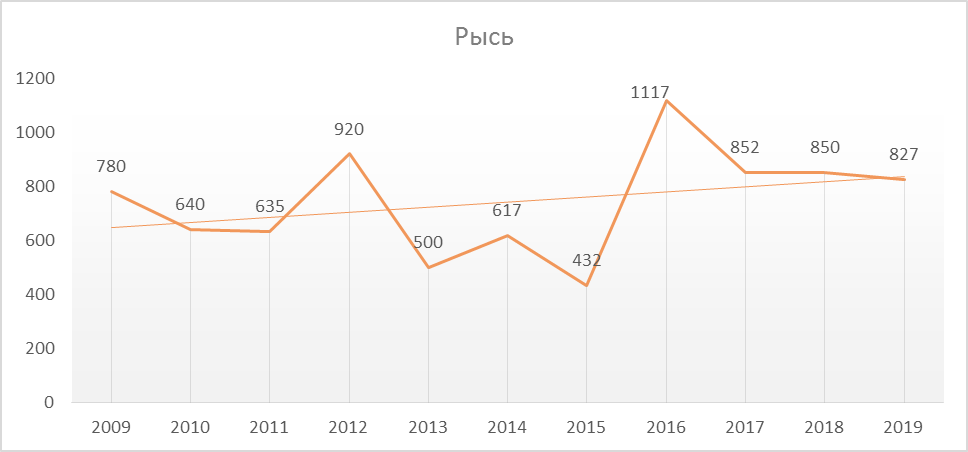 Рисунок 6 Динамика численности рыси в Красноярском крае с 2009 по 2019 годы (по данным ЗМУ)Разрешения на добычу рыси, как правило, не пользуются спросом среди охотников. По имеющейся в министерстве информации, применение запрещенных орудий лова (петель) может наносить серьезный ущерб ресурсам рыси в районах массового промысла кабарги.Поступило заявок на установление квот добычи рыси от охотпользователей на 24 особи.Предлагаемый лимит добычи – 33 особи (3 % от численности). Для закрепленных охотничьих угодий объем планируемой добычи составил 22 особи, для общедоступных охотничьих угодий – 11 особей.В сезоне охоты 2019-2020 годов при установленном лимите 21 особь добыто 2 особи (10 %).Бурый медведьПо данным государственного мониторинга охотничьих ресурсов и среды их обитания численность бурого медведя в охотничьих угодьях края по состоянию на 1 апреля 2020 года составила 30851 особь, по сравнению с 2018 годом численность увеличилась на 13 % (Рис. 17).Учет бурого медведя в крае проводился в соответствии с методикой Пажетнова В., Пажетнова С. в мае-июне 2019 года. Численность бурого медведя в крае продолжает оставаться на высоком уровне. Хищничество бурого медведя является одним из факторов, сдерживающих рост численности популяций диких копытных животных в охотничьих угодьях. Рисунок 7 Динамика численности бурого медведя в Красноярском крае с 2010 по 2020 годыВ обычные по кормовым условиям годы перемещения медведей невелики по расстоянию и связаны с поиском пищевых объектов. В годы неурожаев основных пищевых растений медведи могут уходить далеко от своих постоянных мест обитания, появляясь вблизи населенных пунктов, в степи и других несвойственных местах, становятся агрессивными и опасными для человека. Ежегодно в различных муниципальных районах края отмечаются выходы бурых медведей к производственным объектам, в населенные пункты, дачные массивы, места организованного отдыха людей, фермы и пасеки, нападение их на людей и домашних животных.В целях предотвращения нанесения ущерба здоровью граждан, охотничьим ресурсам в 2019 году министерством приняты решения о регулировании численности бурого медведя в 19 муниципальных районах края, было отстреляно 34 особи, представляющих угрозу для жизни и здоровья людей и домашних животных. Таким образом, по сравнению с предыдущим годом в 2019 году количество отстрелянных медведей в результате мероприятий по регулированию численности снизилось почти в двое.Поступило от охотпользователей заявок на установление квот добычи бурого медведя в сезоне охоты 2020-2021 годов в объеме 1234 особи.На предстоящий сезон охоты планируемый лимит добычи составил 1678 особей (5 % от численности), в т. ч. для закрепленных охотничьих угодий – 1152 особи, общедоступных – 526 особей. В сезоне охоты 2019-2020 годов при лимите 1567 особей по состоянию на 30 апреля 2020 года выдано 746 разрешений, фактическая добыча составила 99 медведей (6 % от утвержденного лимита). БарсукУчет барсука на территории края проводился в мае-июне 2019 года в соответствии с Методическими указаниями по учету барсука, разработанными А.П. Савченко и др. Численность барсука составила 31,1 тыс. особей, по сравнению с 2018 годом выросла на 20 % (Рис.18).Поступило заявок на установление квот добычи барсука от охотпользователей на 1173 особи.Планируемый лимит добычи барсука в сезоне охоты 2020-2021 годов составил 1557 особей - 5 % от численности вида, в т. ч. для закрепленных охотничьих угодий – 1143 особи, общедоступных – 414 особей. В прошедшем сезоне охоты утвержденный лимит добычи барсука составлял 1392 особи, выдано 772 разрешения, добыто 345 барсуков, что составляет 25 % от лимита.Рисунок 8 Динамика численности барсука в Красноярском крае с 2011 по 2020 годыВыдраУчет численности выдры в крае проведен в сентябре – ноябре 2019 года в соответствии с Методическими указаниями по учету выдры и норки, утвержденными Главохотой РСФСР в 1983 году. Численность выдры составила 1779 особей, по сравнению с 2018 годом рост составил 29 % (Рис.19), что связано с получением более полных данных о численности вида.Заявок от охотпользователей края на установление квот добычи выдры в сезоне охоты 2020-2021 годов не поступало. Проектом предлагается впервые установить лимит добычи выдры в объеме 2 особи (0,1 % от численности) для общедоступных охотничьих угодий двух районов – Ирбейского и Партизанского.Рисунок 9 Динамика численности выдры в Красноярском крае с 2011 по 2020 годыПричины несоответствия планируемых квот заявкам охотпользователейКвоты добычи охотничьих ресурсов в закрепленных охотничьих угодьях, представленные на государственную экологическую экспертизу, отличаются в меньшую сторону от планируемых квот добычи, указанных охотпользователями в заявках, в следующих случаях:1.	планируемые охотпользователями квоты рассчитаны с превышением утвержденных нормативов допустимого изъятия (НДИ), в т. ч. в результате неверного округления в большую сторону дробных значений квот, применения при расчете квот неверных значений исходных показателей (численности, показателя численности, площади), расчета квоты при значении численности вида ниже минимального;2.	планируемые охотпользователями квоты рассчитаны без учета снижения численности охотничьих ресурсов, относительно численности в предыдущем сезоне охоты;3.	если численность животных снизилась в результате расчета численности с применением данных контрольных учетов;4. отсутствия данных по численности вида в результате непроведения учета и (или) не предоставления данных о численности охотничьих ресурсов по состоянию на 1 апреля 2020 года, исключения ведомостей ЗМУ из расчета численности при нарушении методики ЗМУ;5. заявленные к добыче виды относятся к популяционным группировкам, занесенным в Красную книгу Красноярского края;6. осуществления охотпользователем деятельности на основании долгосрочной лицензии (ДЛ) и отсутствия заключенного охотхозяйственного соглашения на указанную в заявке площадь;7. низкого освоения прошлогодней квоты или отсутствия оснований для увеличения прошлогодней квоты в отношении мигрирующей популяции тундрового дикого северного оленя для Таймыра.Причины несоответствия проекта квоты планируемому охотпользователем объему добычи в заявке по каждому конкретному случаю указаны в столбце «Уведомление о причинах несоответствия квоты заявке» в опубликованном проекте квот по каждому виду животных.Министерством квоты добычи охотничьих ресурсов могут дорабатываться в процессе государственной экологической экспертизы и согласований с федеральными органами государственной власти в случае получения научно обоснованных замечаний и предложений. 5.5. Оценка основных лимитирующих факторов.На динамику численности популяций диких копытных животных влияют различные факторы, основные из них: условия зимовки, в частности высота снежного покрова, наличие настов в весенний период, а также хищничество волка, бурого медведя и браконьерство. Оценка условий зимовки охотничьих животных в 2019-2020 годах приведена в пункте 5.1 на стр.11-12.По данным государственного мониторинга охотничьих ресурсов и среды их обитания численность волка в охотничьих угодьях края по состоянию на 1 апреля 2020 года составила 11748 особей. В Эвенкии численность волка составила 9581 особь (82 % от общей численности волка в крае), плотность населения – 0,13 особей на 1000 га, в Туруханском районе – 299 особей, в южной части края – 1868 особей (выросла на 8 %). Многолетняя динамика численности волка в крае имеет положительный тренд (Рис. 20).  Плотность населения волка в ряде районов, наиболее богатых запасами диких копытных животных, соответствует установленному для этого вида показателю максимальной численности (0,05 особей на 1000 га) или превышает его. Так, в охотничьих угодьях Балахтинского, Березовского, Ермаковского, Ирбейского, Каратузского, Манского, Новоселовского, Партизанского, Тасеевского районов плотность населения волка по данным ЗМУ находится на уровне 0,05-0,09 особей на 1000 га, в охотничьих угодьях Идринского, Краснотуранского, Саянского, Шушенского Эвенкийского – на уровне 0,10-0,17 особей на 1000 га.В результате мероприятий по регулированию численности волка, любительской и спортивной охоты, а также охоты в целях  обеспечения ведения традиционного образа жизни и осуществления традиционной хозяйственной деятельности (по выданным справкам для получения социальной поддержки КМНС Эвенкии и Таймыра) в сезоне 2019-2020 годов добыто 524 особи (7 % от численности 2019 года), на  11 % меньше, чем в предыдущий сезон охоты. О состоянии численности бурого медведя в крае информация представлена в пункте 5.3.10 на стр. 31-32.Рисунок 20 Динамика численности волка в Красноярском крае по данным ЗМУ 2001-2020 годовМинистерством экологии и рационального природопользования Красноярского края с целью выявления и предотвращения фактов нарушений в области охраны и использования объектов животного мира в 2019 году организовано и проведено 3180 рейдовых мероприятий (на 24 % больше, чем в 2018 году), из них в рамках соглашений о взаимодействии совместно с ГУ МВД России по Красноярскому краю и Сибирским ЛУ МВД России – 1138, с Росгвардией - 157, различными организациями охотпользователей - 485, с КГБУ «Дирекция по особо охраняемым природным территориям Красноярского края» - 255, с Енисейским территориальным управлением Росрыболовства - 192.Выявлено 1354 нарушения Правил охоты (на 34 % больше, чем в 2018 году), в т. ч. административных – 1303, с признаками состава уголовных преступлений – 51. При этом выявлена незаконная добыча 37 особей пернатой дичи, 88 особей пушных видов, 62 особи диких копытных животных (29 косуль, 20 лосей, 3 марала, 2 кабарги, 3 кабана, 5 диких северных оленей), медведей - 5. (приложение № 7).К административной ответственности привлечено 1292 нарушителя, в рамках административных дел взыскано ущерба, причиненного охотничьим ресурсам, на сумму 690,2 тыс. рублей. У правонарушителей изъято 101 ед. огнестрельного оружия (в том числе 1 конфискована по решению суда), 642 орудия лова. В рамках уголовных дел рассчитан ущерб, нанесенный незаконной добычей охотничьих ресурсов, на сумму 8160 тыс. рублей, взыскано - 1877,5 тыс. рублей. Квоты добычи охотничьих ресурсов определяются в соответствии с установленными нормативами допустимого изъятия в зависимости от численности охотничьих ресурсов по состоянию на 1 апреля текущего года. Возможность коррекции квот добычи охотничьих ресурсов с учетом действия лимитирующих факторов приказом № 228 не предусмотрена.5.6. Оценка и прогноз воздействия на эксплуатируемые популяции охотничьих видов животных планируемой деятельности по основному варианту проектного решения.Результаты учета ЗМУ являются относительными и подтверждают общие тенденции изменения численности охотничьих ресурсов в крае. Анализ многолетней динамики численности и добычи охотничьих ресурсов показывает, что состояние ресурсов диких копытных животных в крае относительно стабильно и на большей части территории края имеет тенденции к постепенному увеличению. В целом можно сказать, что ресурсы охотничьих животных на территории Красноярского края используются не в полной мере, прежде всего за счет трудно доступных охотничьих угодий и малонаселенных территорий, не охваченных промыслом, площадь которых остается в настоящее время значительной, позволяющей в полной мере обеспечивать воспроизводство охотничьих ресурсов. Стабильное состояние численности диких копытных животных в крае достигается, в том числе, благодаря установлению лимитов добычи охотничьих ресурсов, обеспечивающих их рациональное использование, введению ограничений и запретов на использование охотничьих животных, организации особо охраняемых природных территорий в крае, служащих резерватами и воспроизводственными участками для диких животных, принятию мер по охране животных в охотничьих угодьях силами государственных и производственных охотничьих инспекторов, а также  проведению биотехнических мероприятий.Планируемые объемы добычи диких копытных в сезоне охоты 2020-2021 годов сопоставимы с выделяемыми ранее лимитами и квотами добычи в связи с чем не приведут к дестабилизации структуры, продуктивности и численности эксплуатируемых популяций животных. Лимиты добычи охотничьих ресурсов определены в объемах значительно ниже уровня годичного прироста и уровня смертности эксплуатируемых популяций.  Освоение лимита и квот добычи диких копытных (благородного оленя, сибирской косули, лося, лесного северного оленя) составляет не более 40-70 %. При такой степени освоения предлагаемого лимита прогнозируемый максимальный объем легальной добычи составит по косуле сибирской и лосю - около 1800 особей каждого вида, благородного оленя – около 450-500 особей, лесного северного оленя – около 5500 особейСтепень экологической опасности намечаемой деятельности оценивается как допустимая, в связи с тем, что квоты добычи охотничьих ресурсов для каждого охотничьего угодья устанавливаются в строгом соответствии с нормативами допустимого изъятия на основании данных о численности охотничьих ресурсов. 6. МЕРЫ ПО ПРЕДОТВРАЩЕНИЮ ИЛИ СМЯГЧЕНИЮ ВОЗМОЖНЫХ НЕГАТИВНЫХ ПОСЛЕДСТВИЙ ПЛАНИРУЕМОЙ ХОЗЯЙСТВЕННОЙ ДЕЯТЕЛЬНОСТИ ДЛЯ ЭКСПЛУАТИРУЕМЫХ ПОПУЛЯЦИЙ ОХОТНИЧЬИХ ВИДОВ ЖИВОТНЫХ С целью предотвращения или смягчения возможных негативных последствий для эксплуатируемых популяций охотничьих животных от намечаемой хозяйственной деятельности на период 2020-2021 годов на территории Красноярского края планируется проведение комплекса мероприятий.Подготовка проекта нормативного акта о внесении изменений в Параметры охоты Красноярского края, в части регулирования сроков охоты на отдельные виды, в том числе по введению в осенне-зимний период ограничений сроков охоты на косулю сибирскую в общедоступных охотничьих угодьях периодом с 1 ноября по 15 декабря 2020 года, в закрепленных охотничьих угодьях периодом с 15 октября до 15 декабря 2020 года. Контроль за соблюдением запрета на срезку неокостеневших рогов (пантов) с живых особей дикого северного оленя, установленного постановлением Правительства Красноярского края от 12.02.2019 
№ 74-п сроком на 5 лет.Проведение авиаучета дикого северного оленя в Эвенкии и на Таймыре в 2020-2021 годах.Осуществление федерального государственного охотничьего надзора (запланировано проведение 1600 рейдовых мероприятий и 21 проверки, а также оперативные мероприятия по охране охотничьих ресурсов).Обеспечение осуществления производственного охотничьего контроля в закрепленных охотничьих угодьях края (на 28.04.2020 выдано 355 удостоверений производственного охотничьего инспектора).Усиление мер по контролю за оборотом продукции охоты (шкур соболя, мяса и пантовой продукции дикого северного оленя, струи кабарги и других дериватов).Осуществление биотехнических и противоэпизоотических мероприятий в случаях, предусмотренных действующим законодательством.Осуществление мероприятий по регулированию численности волка, бродячих собак, лисицы, бурого медведя в случаях, предусмотренных действующим законодательством.Создание и утверждение в закрепленных охотничьих угодьях особо защитных участков лесов и других зон охраны охотничьих ресурсов, в которых охота ограничивается.Организация особо охраняемых природных территорий краевого значения в соответствии с утвержденным планом;Принятие мер по улучшению качества учетов охотничьих животных в 2021 году.7. ИНФОРМАЦИЯ ОБ ОБЩЕСТВЕННЫХ ОБСУЖДЕНИЯХ ОЦЕНКИ ВОЗДЕЙСТВИЯ НА ОКРУЖАЮЩУЮ СРЕДУ НАМЕЧАЕМОЙ ХОЗЯЙСТВЕННОЙ ДЕЯТЕЛЬНОСТИ                    Министерством направлены обращения от 19.03.2020 
№ 77-03558 в администрации районов края о содействии в организации и проведении общественных обсуждений в районах по материалам, обосновывающим принятие нормативно-технического документа – проекта указа Губернатора края «Об утверждении лимита добычи охотничьих ресурсов на территории Красноярского края в сезоне охоты 2020-2021 годов» и оценке воздействия на окружающую среду намечаемой хозяйственной деятельности по изъятию охотничьих ресурсов (приложение 8).В районных официальных изданиях и на сайтах органов местного самоуправления в марте 2020 года размещены уведомления о проведении оценки воздействия на окружающую среду намечаемой хозяйственной деятельности по изъятию охотничьих ресурсов в предстоящий охотничий сезон на территории Красноярского края, информация о дате, времени и месте проведении общественных обсуждений в районах.Объявление о проведении общественных обсуждений размещено министерством в газете «Наш Красноярский край» от 20.03.2020 № 21 (приложение 9).Предварительный проект лимитов и квот добычи охотничьих ресурсов размещен на сайте министерства 14.04.2020.Проведение общественных обсуждений в форме слушаний по проекту указа и материалам ОВОС, запланированное на 28.04.2020 г. по адресу: г. Красноярск, ул. Карла Маркса, д. 78, каб. 6-01, а также в муниципальных районах края, запланированное на 27-30 апреля 2020 года, отменено на основании указа Губернатора Красноярского края от 31.03.2020 № 73-уг «Об ограничении посещения общественных мест гражданами (самоизоляции) на территории Красноярского края». Объявлено общественное обсуждение проекта указа и ОВОС в форме сбора письменных замечаний и предложений от заинтересованной общественности.В настоящее время осуществляются прием письменных замечаний и предложений и доработка материалов с учетом мнения общественности.8. РЕЗЮМЕ НЕТЕХНИЧЕСКОГО ХАРАКТЕРАПроектируемые квоты и лимиты добычи охотничьих ресурсов соответствуют требованиям нормативной и инструктивно-методической документации в области охраны окружающей среды и рационального использования природных ресурсов.Реализация проектируемых квот и лимитов добычи охотничьих ресурсов не повлечет за собой снижения запасов охотничьих ресурсов и негативных экологических последствий для сохранения биологического разнообразия животного мира и среды его обитания на территории Красноярского края.№ п/пГод созданияНаименование ООПТЗначение2011Заказник «Большая степь»Сохранение усольско-канской (западной) субпопуляции сибирской косули на путях миграции и зимовок2012Заказник «Жура»Сохранение ужуро-чулымо-новоселовской субпопуляции сибирской косули на местах зимовок2013Заказник «Пушкариха»Сохранение ужуро-чулымо-новоселовской субпопуляции сибирской косули на путях миграции, местах зимовок и отела2015Заказник «Саратовское болото»Сохранение бузимо-кантатско-кемской субпопуляции сибирской косули на местах зимовок и отела2016Заказник «Салбат»Сохранение ужуро-чулымо-новоселовской субпопуляции сибирской косули на местах зимовок и отела